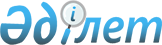 Об утверждении формы Типового договора на предоставление товаров (работ, услуг) на платной основе организацией образования
					
			Утративший силу
			
			
		
					Приказ Министра образования и науки Республики Казахстан от 18 января 2008 года N 21. Зарегистрирован в Министерстве юстиции Республики Казахстан 14 февраля 2008 года N 5136. Утратил силу приказом Министра образования и науки Республики Казахстан от 3 июля 2013 года № 253      Сноска. Утратил силу приказом Министра образования и науки РК от 03.07.2013 № 253.      В целях реализации пункта 6 статьи 63 Закона Республики Казахстан от 27 июля 2007 года "Об образовании" ПРИКАЗЫВАЮ : 

      1. Утвердить прилагаемую форму Типового договора на предоставление товаров (работ, услуг) на платной основе организацией образования. 

      2. Финансовому департаменту (Т. Нургожаева) представить настоящий приказ в установленном порядке на государственную регистрацию в Министерство юстиции Республики Казахстан. 

      3. Настоящий приказ вводится в действие по истечении десяти календарных дней после его первого официального опубликования. 

      4. Контроль за исполнением настоящего приказа возложить на Ответственного секретаря.       Министр                                            Ж. Туймебаев Утверждена         

приказом Министра образования 

и науки Республики Казахстан 

от 18 января 2008 года N 21 

               Форма типового договора на предоставление товаров 

          (работ, услуг) на платной основе организацией образования _________________________________________________________________________ 

  (наименование организации образования, N государственной лицензии на 

               право ведения образовательной деятельности) в лице __________________________________________________________________ 

     (фамилия, имя, отчество руководителя или иного уполномоченного лица), действующего на основании ______________________________________________, 

                                 (реквизиты учредительных документов) именуемое в дальнейшем "Исполнитель", с одной стороны, и 

_________________________________________________________________________ 

             наименование физического или юридического лица именуемый (ая) в дальнейшем "Заказчик", с другой стороны, заключили 

настоящий договор о нижеследующем:  1. Предмет договора       1. Исполнитель принимает на себя обязательства по предоставлению товаров (работ, услуг) в соответствии с приложением к настоящему договору являющемуся неотъемлемой частью настоящего договора. 

      2. Приложение к настоящему договору должно содержать следующее: 

      1) вид предоставляемых товаров (работ, услуг); 

      2) объем предоставляемых товаров (работ, услуг); 

      3) срок предоставления товаров (работ, услуг). 

      3. Заказчик обязуется оплатить предоставленные товары (работы, услуги).  2. Права и обязанности сторон       4. Исполнитель обязуется: 

      1) обеспечить предоставление товаров (работ, услуг), предусмотренных пунктом 1 настоящего договора; 

      2) безвозмездно устранить по требованию Заказчика выявленные недостатки в установленные Заказчиком сроки. 

      5. Исполнитель имеет право требовать от Заказчика надлежащего исполнения обязанностей в соответствии с настоящим Договором. 

      6. Заказчик обязуется: 

      1) своевременно оплатить предоставленные товары (работы, услуги) по цене, указанной в пункте 8 настоящего договора; 

      2) возместить материальный ущерб, причиненный имуществу Исполнителя, в порядке, установленном законодательством Республики Казахстан; 

      3) при изменении места жительства, номера контактного телефона, сообщить об этом Исполнителю в трехдневный срок с момента наступления вышеуказанных обстоятельств. 

      7. Заказчик имеет право отказаться от исполнения договора в любое время, оплатив Исполнителю часть установленной суммы договора пропорционально фактически предоставленным товарам (работам, услугам).  3. Размер и порядок оплаты товаров (работ, услуг)       8. Заказчик _____________ (указать период оплаты: ежемесячно, ежеквартально или иной платежный период) оплачивает предоставленные товары (работы, услуги), указанные в пункте 1 настоящего договора, в сумме _________________ тенге. 

      9. Размер оплаты может быть изменен по соглашению сторон, о чем составляется дополнение к настоящему договору. 

      10. Оплата производится ______________________(указать форму оплаты). 

      11. На оказание услуг, предусмотренных настоящим договором может быть составлена смета расходов, которая будет являться частью договора.  4. Ответственность сторон       12. В случае неисполнения или ненадлежащего исполнения обязательств по настоящему договору стороны несут ответственность, в соответствии с законами Республики Казахстан.  5. Форс-мажор       13. Стороны не несут ответственность за полное или частичное неисполнение какого-либо обязательства, если это явилось следствием форс-мажорных обстоятельств (обстоятельств непреодолимой силы), возникших после заключения настоящего договора в результате обстоятельств чрезвычайного характера, которых не могли предвидеть или предотвратить.  6. Порядок разрешения споров       14. Разногласия и споры, возникающие в процессе выполнения настоящего договора, рассматриваются непосредственно сторонами в целях выработки взаимоприемлемых решений. 

      15. Вопросы, не разрешенные сторонами путем переговоров, выработки взаимоприемлемых решений, разрешаются в соответствии с действующим законодательством Республики Казахстан.  7. Срок действия, порядок изменения и расторжения договора       16. Настоящий договор вступает в силу со дня его подписания сторонами и действует до полного его исполнения. 

      17. Условия настоящего договора могут быть изменены и (или) дополнены по взаимному письменному соглашению сторон. 

      18. Настоящий договор может быть расторгнут по соглашению сторон. 

      19. Настоящий договор заключается в двух экземплярах на государственном и русском языках имеющих одинаковую юридическую силу.  8. Юридические адреса и банковские реквизиты сторон          Заказчик                                  Исполнитель ______________________________           ______________________________ 

      (полное наименование)                  (полное наименование) 

______________________________           ______________________________ 

            (адрес)                                 (адрес) 

______________________________           ______________________________ 

    (банковские реквизиты)                   (банковские реквизиты) 

______________________________           ______________________________ 

        (телефон, факс)                         (телефон, факс) 

______________________________           ______________________________ 

    (фамилия, имя, отчество)                (фамилия, имя, отчество) 

______________________________           ______________________________ 

           подпись                                   подпись 

"___" _____________                     "___" _____________ Место печати                             Место печати 
					© 2012. РГП на ПХВ «Институт законодательства и правовой информации Республики Казахстан» Министерства юстиции Республики Казахстан
				